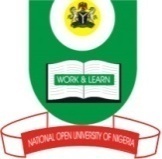 NATIONAL OPEN UNIVERSITY OF NIGERIAUNIVERSITY VILLAGE, PLOT 91, CADASTRAL ZONE, NNAMDI AZIKIWE EXPRESS WAY, JABI- ABUJAFACULTY OF EDUCATIONJULY 2017_1 EXAMINATION COURSE CODE: SED324COURSE TITLE: SCHOOL SCIENCE LABORATORYCREDIT UNITS; 2TIME: 2HrsINSTRUCTIONS: ANSWER QUESTION 1 AND ANY OTHER 2 QUESTIONS.QUESTION:1.	a. Using three points, rationalize on the emphasis on Science Laboratory. 6 MARKSb. In what areas is students’ performance in the laboratory assessed? 9 MARKSc. As a Science teacher, you have been called upon to participate in setting up a school laboratory.  Discuss 5 factors you will consider. 10 MARKSd. An accident has just occurred in the laboratory. Describe procedurally, five things you should do. 5 MARKS2.a. What five roles does the science teacher play in the school laboratory? 10 MARKSb. Briefly discuss 5 principles of fire fighting. 10 MARKS3.a. Explain any 6 guidelines in laboratory storage procedures. 12 MARKSb. Enumerate 8 measures of preventing accidents in the laboratory. 8 MARKS4. a. Discuss 6 classes of hazardous chemicals giving at least 2 examples for each. 12 MARKSb. Enumerate four causes of accidents in the laboratory. 4 MARKSc. Identify 4 sources of fire directly related to the laboratory. 4 MARKS5.a.	Describe five features of the modern Power 8 Laboratory system. 10 marksb.	Briefly discuss five problems associated with the use of computers in schools. 10 marks